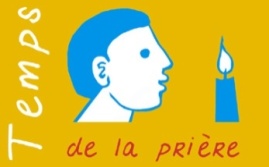 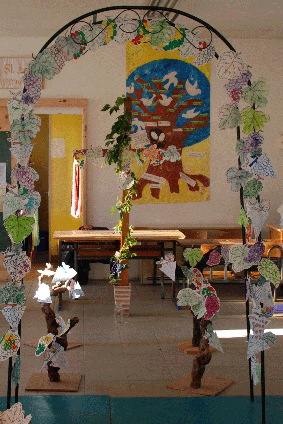 Célébration Petite EnfanceCultiverDocuments :Sur page Cultiver Petite Enfance annexes Conseil : Ouvrir une seule fois ce lien qui contient toutes les annexes. S’y reporter quand vous trouvez dans la fiche une flèche bleue.Décor et matériel : voir modèle sur photo ci-contre-Un arceau de jardin sur lequel seront placés :- Une vigne grimpante (vraie ou en papier),- 5 soleils.- Dessins de grappe de raisin réalisés par les enfants. -Du raisin ou du jus de raisin + gobeletsAvant la célébration, préparer les prises de parole des enfants et des parents : quelques actions concrètes que nous pouvons réaliser dans notre quotidien pour travailler au royaume de Dieu. Exemples : aimer les autres, aider, partager … Possibilité de les illustrer.DéroulementQui fait quoi ?Mot d’accueil sur le seuil du lieu de la célébration :Nous voici rassemblés pour prier et célébrer le Seigneur. Aujourd’hui Jésus nous invite à le rencontrer, à prier. Nous tous qui sommes là nous sommes invités à entrer chez lui, à entrer dans sa vigne. Je vous invite donc à aller vers la vigne qui a été préparée à l’intérieur.  Entrée en procession.Dés que tout le monde est assis, inviter à gestuer ou à regarder une gestuelle.Gestuelle du refrain « La vigne de mon père ».Célébrant : ouverture de la célébration. Signe de croix. Animateur Nous voici auprès de ta vigne Seigneur. Nous voulons nous aussi répondre à ton appel nous voulons travailler à ta vigne, nous voulons travailler pour le Royaume de Dieu. Acclamons sa Parole qui va être lue dans son grand livre. Chant : refrain Alléluia Bravo Seigneur ! Mannick et Jo Akepsimas-Parole de Dieu : 2 possibilitésLes enfants racontent le récit de la parabole du « maître de la vigne » à partir du diaporama PPT projeté ou des images imprimées du diaporama PDF.Ou lecture du texte adapté Matthieu 20, 1-16Pendant le récit, à chaque heure citée, on affiche au fur et à mesure les soleils.  -Célébrant : Jésus a dit : je suis la vigne et vous êtes les sarments. Celui qui demeure en moi, qui vit en moi, portera du fruit. Jean 15, 5-Animateur : Jésus a dit : je suis la vigne et vous êtes les sarments. Vous êtes invités à venir décorer et accrocher vos grappes de raisin à la vigne pour montrer que vous aimez Jésus. -Geste : Les enfants, accompagnés de leurs parents, viennent épingler sur l’arceau les grappes de raisin qu’ils ont coloriées auparavant.Pendant ce temps, on écoute le chant « La vigne de mon père » Temps de silence pour contempler le décor de la vigne. -Regardons cette vigne. Cette vigne, c’est le Seigneur. Nous sommes les sarments. Nous sommes les fruits. Prions pour que nous portions du fruit : Seigneur, tu as planté ta vigne dans ma maison, ma famille, mon école, ma classe… partout où je vis ; et surtout dans mon cœur.Ta Vigne est en moi, où tu aimes me rencontrer, m'écouter, me parler.Seigneur, nous sommes ta vigneSeigneur, nous sommes tes sarmentsTu es notre vigneron plein d’amourPrise de parole : inviter des enfants et/ou les adultes pour exprimer quelques actions concrètes que nous pouvons réaliser dans notre quotidien pour travailler au royaume de Dieu. Inviter à prierPrière :Le Seigneur nous a donné le fruit de la vigne. Ce fruit qui donne du vin, Jésus l’a choisi pour dire qu’il a donné sa vie pour nous par amour. C’est par lui, avec lui, et en lui, que le Royaume de Dieu arrive. Animateur : Chacun va recevoir du raisin (ou du jus de raisin) et va pouvoir en manger (ou le boire). Tout en le mangeant, vous pouvez dire merci au Seigneur pour les fruits qu’il nous donne ».-Distribution, partage des grappes ou du jus de raisin.-Prière finale : Nous allons maintenant dire ensemble la prière que Jésus nous a apprise. Mettons-nous debout et ouvrons les mains : Notre Père… -Envoi : Si l’on est proche de la fête de la Toussaint, l’annoncer comme la fête de tous ceux qui sont invités à entrer dans le Royaume de Dieu.Sinon, dire : Dans la vigne du Seigneur, nous sommes tous accueillis, grands comme petits, derniers comme premiers.-Chant : « La vigne de mon père ».Le célébrant ou un adulte Les enfantsLe célébrant ou un adulte Le célébrant ou un adulte 